Predmet/predmeti,Vannastavna/vanškolskaaktivnost:Crnogorski-srpski,bosanski,hrvatski jezik i književnost,Engleski jezik, GeografijaSehada Šabović prof.književnostiSafeta Hadžialjević prof.engl.jezikaAlina Šabović,prof.engl.jezikaAgon Hakaj, prof. geografije na albanskom jezikuTema:Kulturno-istorijski spomenici u našem mjestu Ishodi učenja (predmeta)Crnogorski- srpski, bosanski, hrvatski jezik I književnostPažljivo sluša I, s razumijevanjem, čita I analizira stručne tekstove (naučno- popularne tekstove povezane s temama iz drugih predmetnih područja- opis prostora: eksterijer I enterijer)Odredi odlike navedenih neumjetničkih naučno- populatnih I publicističkih tekstovaEngleski jezikIzvještava o rezultatima projektaUoči da se njegova kultura razlikuje od kulture njegovih vršnjaka iz drugih zemaljaPrateći uobičajne faze u procesu pisanja, dođe do završne verzije tekstaGeografijaPrimjenjuju orjentaciju na karti I različite metode orjentacije u prirodiIshodi učenja za ključnekompetencijeKompetencija pismenosti2.1.1 Primjenjuje standarde jezika u čitanju i pisanju (čita literarne i neliterarne tekstove uz razumijevanje pisanih informacija; piše tekstove na osnovu datih podataka)2.1.7. Pronalazi, procjenjuje, obrađuje i prezentira različite vrste podatakai informacija koristeći razlišite vrste izvora podataka i informacijaKompetencija višejezičnosti2.2.1. Koristi vokabular, gramatičke norme, osnovne vrste verbalne interakcije i registre prvogstranog jezika (po pravilu engleskog) na nivou A2 Zajedničkog evropskog referentnog okviraza jezike2.2.3. Analizira specifičnosti stranih jezika, uključivo društvene konvencije4. Razvoj digitalne kompetencije2.4.1. Povezuje primjenu digitalnih tehnologija s razvojem komunikacija, kreativnošću i inovacijamaanalizirajući mogućnosti, ograničenja, efekata i rizika digitalnih tehnologija5. Lična, socijalna i kompetencija učiti i kako učiti2.5.14. Procjenjuje promijenjene uslove učenja i života i prilagođava im se, uz promišljanje i savjetovanje2.5.15. Konstruktivno komunicira i sarađuje s drugima iskazujući fleksibilnost u komunikaciji, mogućnost pronalaska kompromisa, samopouzdanje i osjećaj empatije2.5.16. Usvoji pozitivne vrijednosti o ličnoj, društvenoj i fizičkoj dobrobiti i saradnji6. Građanska kompetencija2.6.1. Pocjenjuje pojmove, pojave, ulogu i značaj pojedinca, društvenih grupa, organizacije i ustanove na društvene procese8. Kulturološke svijesti i izražavanja: 2.8.1. Analizira proizvode i izraze nacionalnih, regionalnih i evropskih kultura (jezike, nasljeđe, rituale, tradiciju), predstavlja stečeno znanje u različitim formama ispitujućI uticaj kulture na ideje pojedinca i međusobni uticaj različitih kulturaCiljana grupaUčenici uključeni u vannastavne aktivnosti , sekcije, projekte, od VI do IXBroj časova i vremenskiperiod realizacijeApril 2021              Scenario i strategijeučenja1.korak U cilju motivacije i povezivanja sa temom časa na stavnik navodi učenike da prevode dati  naslov I ističe novu riječ (ancient)I postavlja pitanje zašto umjesto nje ne bi trebalo da se uporijebi  koju već  znaju –old.Učenicima prikazujem slike sa kulturno-istorijskim spomenicima i postavlja pitanje na engleskom i na maternjem I da li ih prepoznaju 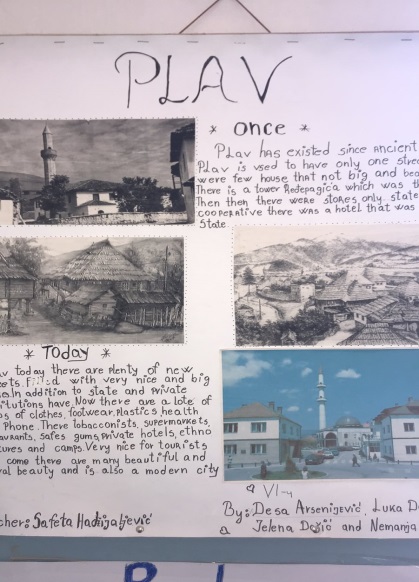 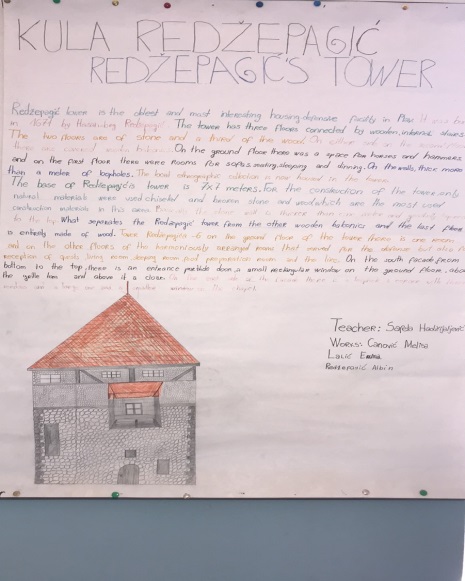  2. korak Učenike dijelim u grupe i svaka grupa dobija zadatak Prva grupa:- Da na računaru istraže i informišu se o kulturno-istorijskim spomenicima , konkretno odgovore na pitanje :,, Da pobroje kulturno –istorijske spomenike?”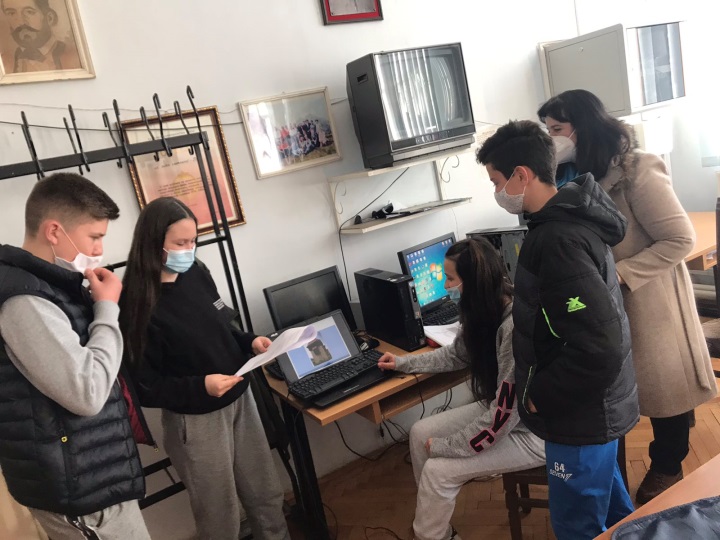 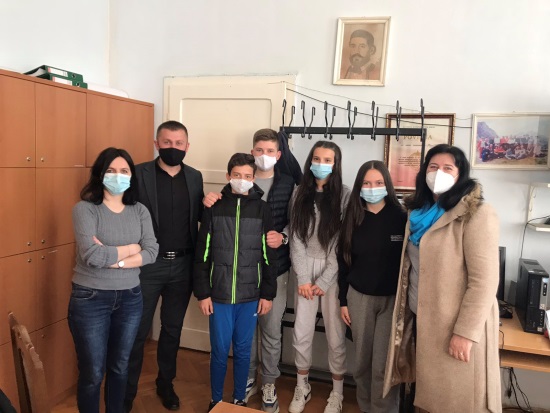 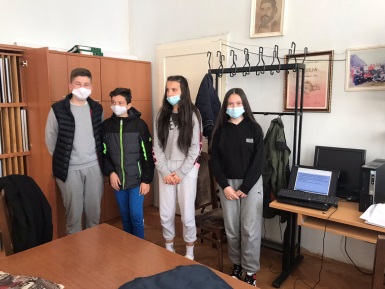 Druga grupa :-Prezentacija,,O kulturno –istorijskim spomenicima našeg kraja “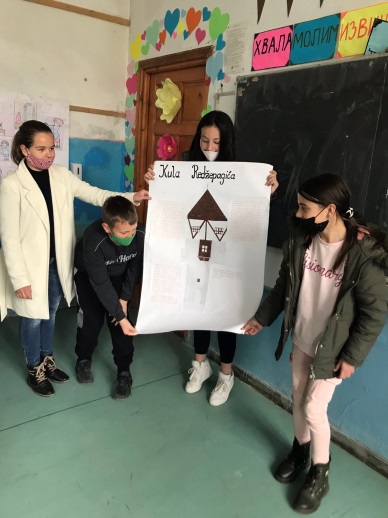 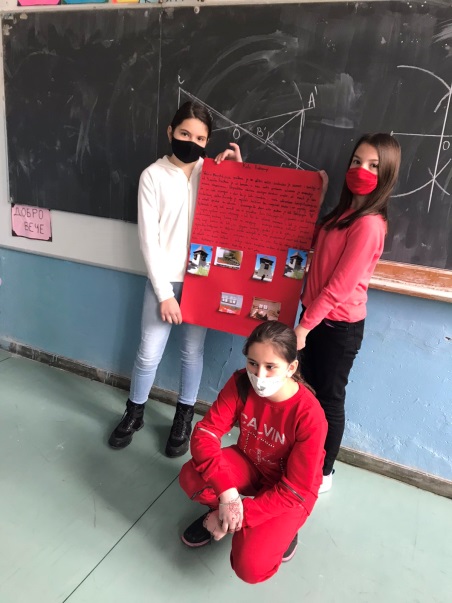 Treća grupa: Da urade postere o kulturno Istorijskim spomenicima 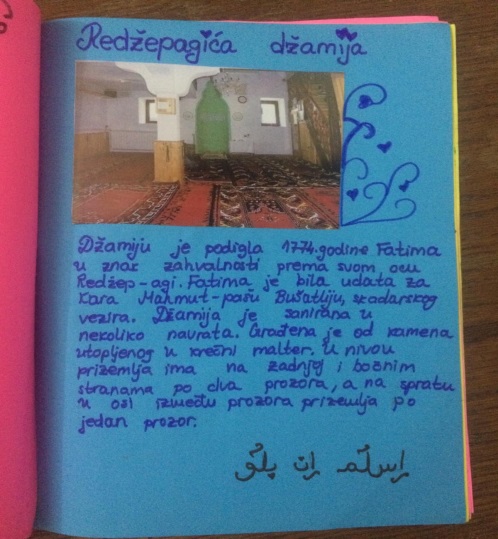 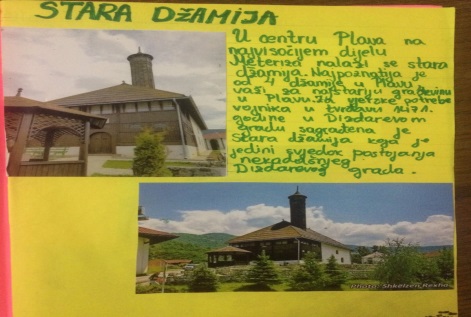 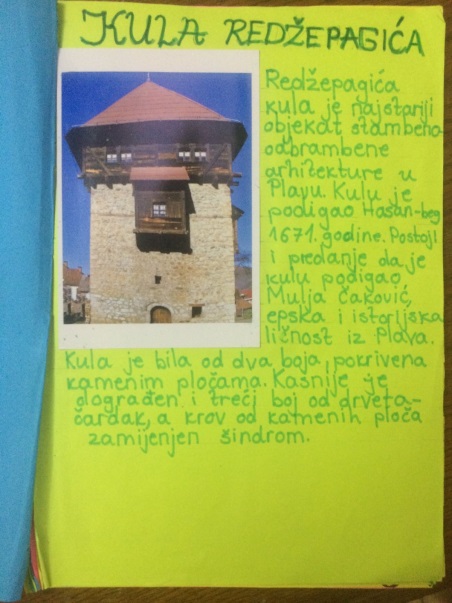 Četvrta grupa: Da urade enterijer kulturno-istorijskog spomenika koji su posjetili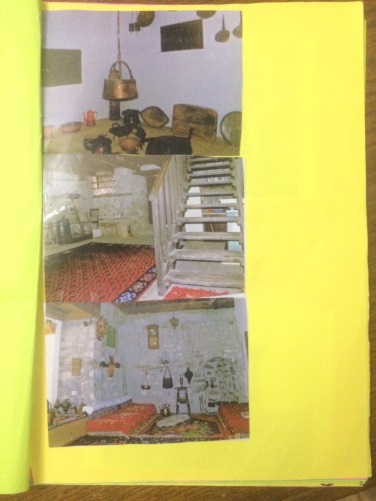 Peta grupa : Da urade eksterijer kulturno-istorijskog spomenika koji su posjetili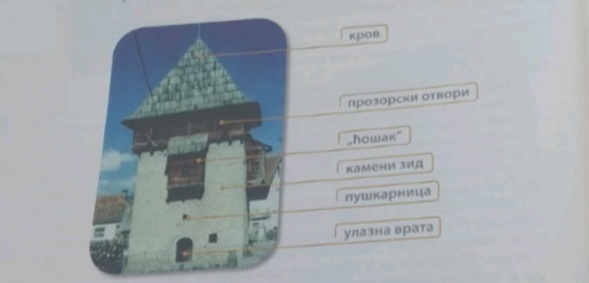 Materijali za podučavanjei učenjeSlikePlakatiRačunarPrezentacijaPotrebna materijalnasredstva(uključujući troškovnik,ako je potrebnoobezbjediti finansijskasredstva)Učenici su sami napravili slike, uradili prezentaciju a škola obezbijedila hamer papir, flomastere i boje Očekivani rezultatiDa će učenici nakon realizacije časa razviti ove gore navedene ključne kompetencije  na temu,, Kulturno-istorijski spomenici u našem mjestu”-moćiće da objasni  koji  su kulturno-istorijski spomenici-moćiće da nađu  vezu između kulturno-istorijskih spomenika i kulturno –istorijskih ličnosti.Jedan od njih je Hajro Šahmanović po kom nosi ime naša škola- Vannastavno :Seminarski rad -,,Kulturno-istorijski spomenici našeg kraja’’Opis sistemavrednovanjaUčenici prepoznaju svoje greške ,ispravljaju ih u hodu ,bez ustručavanja,navode razloge koji su ih naveli na te  zaključke .Odgovaraju na postavljena pitanja.Navode primjere iz svakodnevnog života,anliziraju ,sami zaključuju i povezuju usvojena znanja Postignuća pri vrednovanju rezultata:Ako su usvojili 60 % gradiva –zadovoljavaAko su usvojili 90 % gradiva-ističe seAko su usvojili 100 % gradiva-Posebno se ističeEvaluacijaSprovodi se nakon implementacije pripremljene pripreme u odnosu na zadani opis sistema vrednovanja (uz dokaze, samoevaluacijski obrazac, analizu evaluacijskih listića za učenike)